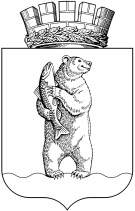 Администрациягородского округа АнадырьПОСТАНОВЛЕНИЕот ______________________________                                                      №_____В  целях уточнения отдельных положений нормативных правовых актов городского округа Анадырь,  ПОСТАНОВЛЯЮ:1. Внести в приложение к Постановлению Администрации городского округа Анадырь от 9 ноября 2022 г. № 712 «Об утверждении Порядка предоставления субсидии из бюджета городского округа Анадырь субъектам предпринимательской деятельности на возмещение части затрат на уплату процентов по кредитным договорам, привлеченным на осуществление «северного завоза» потребительских товаров» следующие изменения:1.1. В Порядке предоставления субсидии из бюджета городского округа Анадырь субъектам предпринимательской деятельности на возмещение части затрат на уплату процентов по кредитным договорам, привлеченным на осуществление «северного завоза» потребительских товаров:1.1.1. Пункт 1.7 раздела 1 изложить в следующей редакции:	«1.7. К кредитным договорам в целях настоящего Порядка относятся кредитные договоры и (или) договоры микрозайма, заключенные субъектом предпринимательской деятельности с банком, являющимся российской кредитной организацией, и (или) с Автономной некоммерческой организацией "Микрокредитная компания Чукотки", за исключением договора микрозайма, заключенного с Автономной некоммерческой организацией "Микрокредитная компания Чукотки" по продукту "северный завоз", предоставляемого по процентной ставке 1 процент годовых (далее - финансовые организации).»;	1.1.2. Подпункт 3 пункта 2.7. раздела 2 изложить в следующей редакции:	«3) субъекты предпринимательской деятельности, являющиеся юридическими лицами, не должны являться иностранными юридическими лицами, в том числе местом регистрации которых является государство или территория, включенные в утверждаемый Министерством финансов Российской Федерации перечень государств и территорий, используемых для промежуточного (офшорного) владения активами в Российской Федерации (далее - офшорные компании), а также российскими юридическими лицами, в уставном (складочном) капитале которых доля прямого или косвенного (через третьих лиц) участия офшорных компаний в совокупности превышает 25 процентов (если иное не предусмотрено законодательством Российской Федерации). При расчете доли участия офшорных компаний в капитале российских юридических лиц не учитывается прямое и (или) косвенное участие офшорных компаний в капитале публичных акционерных обществ (в том числе со статусом международной компании), акции которых обращаются на организованных торгах в Российской Федерации, а также косвенное участие таких офшорных компаний в капитале других российских юридических лиц, реализованное через участие в капитале указанных публичных акционерных обществ;»;	1.1.3. Дополнить раздел 2 пунктом 3.9. следующего содержания:«3.9. Для получения субсидии в течение текущего финансового года (после первоначального перечисления субсидии по итогам представления заявки в соответствии с пунктом 2.8 раздела 2 настоящего Порядка) получатель субсидии не чаще одного раза в квартал, но не позднее 18 декабря текущего финансового года представляет в Управление заявление о перечислении субсидии по форме согласно приложению 4 к настоящему Порядку с приложением следующих документов:1) справки кредитной организации об исполненных обязательствах по уплате платежей в текущем финансовом году (на дату представления заявления о перечисления субсидии) по кредитному договору по форме кредитной организации, содержащей информацию, указанную в рекомендуемой форме справки кредитной организации об исполненных обязательствах по уплате платежей по кредитному договору в текущем финансовом году, заверенной кредитной организацией с оттиском печати кредитной организации (оригинал);2) выписки со счетов заемщика по учету ссудной задолженности и процентов по ней или с расчетных счетов заемщика, подтверждающей получение кредита, а также уплату процентов по кредитному договору в текущем финансовом году (на дату представления заявления о перечислении субсидии), заверенной кредитной организацией с оттиском печати кредитной организации (оригинал).Документы, указанные в настоящем подпункте, представляются за период, указанный в заявлении о перечислении субсидии;3) копий дополнительных соглашений к кредитным договорам, заверенных кредитной организацией с оттиском печати кредитной организации (при заключении дополнительных соглашений в течение текущего финансового года, не представленных ранее в Управление).Заявление о перечислении субсидии и документы, указанные в настоящем пункте, представляются субъектом предпринимательской деятельности на бумажном носителе непосредственно в Управление либо направляются в адрес Управления почтовым отправлением с одновременным направлением в виде сканированных копий на адрес электронной почты Управления, указанный в Соглашении.»;	1.1.4. Дополнить раздел 2 пунктом 3.10. следующего содержания:«3.10. Управление регистрирует заявления о перечислении субсидии и документы по мере их поступления от получателей субсидии.»;	1.1.5. Дополнить раздел 2 пунктом 3.11. следующего содержания:«3.11. В течение десяти рабочих дней с момента поступления документов, предусмотренных пунктом 3.9 настоящего раздела, Управление проводит их рассмотрение.»;1.1.6. Дополнить раздел 2 пунктом 3.12. следующего содержания:«3.12. По результатам рассмотрения документов, указанных в пункте 3.9 настоящего раздела, в течение трех рабочих дней, следующих за днем окончания срока рассмотрения документов, установленных пунктом 3.9. настоящего раздела,:1) в случае отсутствия замечаний Управление направляет Получателю Субсидии на бумажном носителе проект дополнительного Соглашения к Соглашению о предоставлении субсидии в двух экземплярах для подписания. Дополнительное соглашение к Соглашению, в том числе дополнительное соглашение о расторжении Соглашения (при необходимости), заключаются в соответствии с типовой формой, установленной Управлением;2) Получатель Субсидии в течение трех рабочих дней со дня, следующего за днем получения проекта дополнительного Соглашения от Управления, подписывает его со своей стороны и возвращает в Управление;3) При поступлении проекта Соглашения, подписанного Получателем Субсидии, в Управление в срок, установленный подпунктом 2 пункта 3.12 настоящего раздела, Управление в течение 5 рабочих дней со дня, следующего за днем поступления проекта Соглашения принимает решение о предоставлении Получателю Субсидии посредством издания приказа о предоставлении Субсидии и подписания Соглашения со своей стороны и направляет один экземпляр Соглашения Получателю Субсидии.4) Управление не позднее десятого рабочего дня после подписания дополнительного Соглашения со своей стороны перечисляет Субсидию, рассчитанную и указанную в  Соглашении на расчетные счета, открытые Получателем Субсидии в учреждениях Центрального банка Российской Федерации или кредитных организациях.5) при наличии замечаний (недостоверных сведений, документов, оформленных с нарушением требований, установленных пунктом 3.9 настоящего раздела, арифметических ошибок) Управление направляет получателю субсидии уведомление об отказе в перечислении субсидии с указанием выявленных замечаний в виде сканированной копии по адресу электронной почты, указанному в заявлении на перечисление субсидии.В случае устранения замечаний для отказа в перечислении субсидии, указанных в абзаце 1 настоящего пункта, получатель субсидии вправе повторно обратиться в Управление с представлением документов, указанных в пункте 3.9 настоящего раздела.»;1.1.7. Пункт 4.1. раздела  изложить в следующей редакции:«4.1. Получатель субсидии в срок до 5 февраля года, следующего за годом предоставления субсидии, представляет отчет о достижении значений результатов предоставления субсидии с приложением копии титульного листа отчета за отчетный год, направленного в ФНС России по форме "Расчет по страховым взносам", утвержденной Приказом Федеральной налоговой службы от 29 сентября 2022 года N ЕД-7-11/878@ "Об утверждении форм расчета по страховым взносам и персонифицированных сведений о физических лицах, порядков их заполнения, а также форматов их представления в электронной форме", с отметкой налогового органа о принятии отчетности на бумажном носителе или с подтверждением ее отправки в электронной форме или федеральной почтовой связью (при его представлении в ФНС).»;1.1.8. Приложение 1 изложить в редакции согласно приложению 1 к настоящему постановлению;1.1.9. Приложение 2 изложить в редакции согласно приложению 2 к настоящему постановлению;1.1.10. Дополнить Порядок предоставления субсидии из бюджета городского округа Анадырь субъектам предпринимательской деятельности на возмещение части затрат на уплату процентов по кредитным договорам, привлеченным на осуществление «северного завоза» потребительских товаров Приложением 4 согласно приложению 3 к настоящему постановлению.2. Настоящее постановление опубликовать в газете «Крайний Север», а также разместить на официальном сайте Администрации городского округа Анадырь.3. Настоящее постановление вступает в силу со дня опубликования.4. Контроль за исполнением настоящего постановления возложить на заместителя Главы Администрации - начальника Управления финансов, экономики и имущественных отношений Администрации городского округа Анадырь Тюнягину Ю.И.Глава Администрации                                                                            Л.А. НиколаевЗАЯВКАна предоставление субсидии Ознакомившись с условиями предоставления субсидии на финансовую поддержку субъектов предпринимательской деятельности, осуществляющих «северный завоз» потребительских товаров___________________________________________________________________________              (наименование организации, фамилия, имя, отчество индивидуального предпринимателя)направляет документы для рассмотрения вопроса о предоставлении указанной субсидии по (выбрать одно из указанных ниже направлений):Банковские реквизиты для перечисления субсидии:Сведения по соглашению о предоставлении субсидии на финансовую поддержку субъектов предпринимательской деятельности, осуществляющих «северный завоз» потребительских товаров, заключенному субъектом предпринимательской деятельности с Управлением финансов, экономики и имущественных отношений Билибинский муниципальный район Чукотского автономного округа в году, предшествующем текущему финансовому году (в случае представления заявки по направлению 1):Сведения о кредитных договорах, договорах займа (далее – кредитный договор) субъекта предпринимательской деятельности, заключенных с целью осуществления «северного  завоза» потребительских товаров текущего финансового года (в случае представления заявки по направлению 2):Сведения о наличии на праве собственности или ином праве (пользования, владения и (или) распоряжения) торговой точки, в которой осуществляется розничная  реализация продовольственных и (или) фармацевтических товаров на территории городского округа Анадырь:Настоящим подтверждаю, что:не менее 51 процента полученного кредита (займа) направлены на закупку продовольственных товаров (за исключением табачной и алкогольной продукции, включая пиво) и (или) фармацевтических товаров (в случае представления заявки по направлению 2);не прекратил деятельность в качестве юридического лица (индивидуального предпринимателя);не являюсь иностранным юридическим лицом, в том числе местом регистрации которого является государство или территория, включенные в утверждаемый Министерством финансов Российской Федерации перечень государств и территорий, используемых для промежуточного (офшорного) владения активами в Российской Федерации (далее - офшорные компании), а также российскими юридическими лицами, в уставном (складочном) капитале которых доля прямого или косвенного (через третьих лиц) участия офшорных компаний в совокупности превышает 25 процентов (если иное не предусмотрено законодательством Российской Федерации). ;не являюсь получателем средств окружного, и (или) федерального, и (или) местных бюджетов в соответствии с иными нормативными правовыми актами или муниципальными правовыми актами на цели, указанные в разделе 1 настоящего Порядка;не осуществляю добычу и (или) реализацию полезных ископаемых, за исключением общераспространенных полезных ископаемых;вся информация, содержащаяся в представленных документах или их копиях, является подлинной, и не возражаю против доступа к ней лиц, участвующих в рассмотрении документов на предоставление государственной поддержки субъектам предпринимательской деятельности.Даю согласие Управлению финансов, экономики и имущественных отношений на обработку, распространение и использование данных, которые необходимы для предоставления настоящей субсидии..Настоящим  подтверждаю, что ознакомлен(а) с порядком расчета объема  средств субсидии,  подлежащих  возврату,  в  случае недостижения указанных ниже результата предоставления субсидии, необходимого для достижения результата предоставления субсидии, установленным Порядком:результат предоставления субсидии – коэффициент изменения среднесписочной численности работников (без внешних совместителей) по состоянию на 1 января года, следующего за годом предоставления субсидии, в размере, равном или превышающем 1,0;МП (при наличии)Дата ________».ПЕРЕЧЕНЬдокументов, необходимых для получения субсидии на финансовую поддержку субъектов предпринимательской деятельности, осуществляющих «северный завоз» потребительских товаров».ЗАЯВЛЕНИЕо перечислении субсидии на финансовую поддержку субъектов предпринимательской деятельности, осуществляющих «северный завоз» потребительских товаров_________________________________________________________________________(наименование субъекта предпринимательской деятельности – получателя поддержки)В  соответствии  с  заключенным Соглашением № _______ от __________ года  о предоставлении из бюджета городского округа Анадырь субсидии на финансовую поддержку субъектов предпринимательской деятельности, осуществляющих «северный завоз» потребительских товаров, направляю документы для перечисления субсидии за период с ___________ по ___________.Дополнительно сообщаю адрес электронной почты для осуществления переписки с Управлением финансов, экономики и имущественных отношений (направления уведомлений):_____________________________________________.К заявлению прилагаю:(перечислить список прилагаемых документов)1. _______________________________________________________________;2. _______________________________________________________________;________________________________          ___________          _____________________          (должность руководителя организации,                     (подпись)                                    (Ф.И.О.)              индивидуальный предприниматель)МП (при наличии)Дата _______________».О внесении изменений в постановление Администрации городского округа Анадырь от 9.11.2022 г. №712Приложение 1к Постановлению Администрациигородского округа Анадырьот__________________№___________«Приложение 1к Порядку предоставления субсидии из бюджета городского округа Анадырь субъектам предпринимательской деятельности на возмещение части затрат на уплату процентов по кредитным договорам, привлеченным на осуществление «северного завоза» потребительских товаровнаправлению 1 – проценты, уплаченные субъектом предпринимательской деятельности в году, предшествующем текущему финансовому году, не возмещенные в предшествующем финансовом году, и в текущем финансовом году, но не позднее 1 ноября текущего финансового года, по кредитным договорам, указанным в соглашении о предоставлении субсидии, заключенном между муниципальным образованием и субъектом предпринимательской деятельности в году, предшествующем текущему финансовому годунаправлению 2 – проценты, уплаченные субъектом предпринимательской деятельности в текущем финансовом году, но не позднее 1 ноября текущего финансового года, по кредитным договорам, привлеченным в целях осуществления «северного завоза» потребительских товаров текущего финансового годаИННОГРНСНИЛСЮридический адрес (адрес регистрации)Юридический адрес (адрес регистрации)Контактный телефон (домашний, мобильный)Контактный телефон (домашний, мобильный)Адрес электронной почтыАдрес электронной почтыСреднесписочная численность работников на дату заполнения заявки (в случае  регистрации индивидуального предпринимателя в году представления заявки) Среднесписочная численность работников на дату заполнения заявки (в случае  регистрации индивидуального предпринимателя в году представления заявки) Расчетный счетНаименование банкаБИККорреспондентский счетНаименование соглашения№дата№п/п Наименование, номер и дата кредитного договораНаименование финансовой организации Цель кредито-вания Сумма кредита, руб. Размер процентной ставки, % годовых №п/пАдрес торговой точкиОснование пользования помещением (собственное, аренда частного или муниципального имущества) с указанием реквизитов документа-основанияТип торговой точки (стационарный / нестационар-ный)Площадь торговой точки, м2Руководитель организации (Индивидуальный предприниматель)(подпись)(Ф.И.О.)Приложение 2к Постановлению Администрациигородского округа Анадырьот__________________№___________«Приложение 2к Порядку предоставления субсидии из бюджета городского округа Анадырь субъектам предпринимательской деятельности на возмещение части затрат на уплату процентов по кредитным договорам, привлеченным на осуществление «северного завоза» потребительских товаров№ п/пНаименование документапо направлению 1по направлению 11. 1. Для юридических лиц1. 1. Для юридических лицКопия документа о назначении руководителя на должность, заверенная подписью руководителя и печатью (при наличии печати)Копия устава юридического лица и изменений к нему или копию устава юридического лица с изменениями, действующими на момент подписания заявки на предоставление субсидии на финансовую поддержку субъектов предпринимательской деятельности, осуществляющих «северный завоз» потребительских товаров (далее - заявка)Копия уведомления (справки, иного документа) кредитной организации об открытии расчетного счета юридическому лицу, указанному в заявкеКопии дополнительных договоров (соглашений) к кредитному договору и уточненный график погашения кредита и уплаты процентов (в случае изменения условий кредитного договора, представленного в составе заявок в предыдущем году), заверенные кредитной организациейВыписка со счетов заемщика по учету ссудной задолженности и процентов по ней или с расчетных счетов заемщика, подтверждающая получение кредита, а также уплату процентов по кредитному договору за период, заверенная кредитной организацией (за исключением документов, предоставленных в составе заявок в предыдущие годы) (оригинал)Справка кредитной организации об исполненных обязательствах по уплате платежей по кредитному договору по форме кредитной организации, содержащей информацию, указанную в рекомендуемой форме справки кредитной организации об исполненных обязательствах по уплате платежей по кредитному договору, заверенная кредитной организацией (оригинал)1.2. Для индивидуальных предпринимателей1.2. Для индивидуальных предпринимателейКопия содержащих информацию страниц документа, удостоверяющего личностьКопия уведомления (справки, иного документа) кредитной организации об открытии расчетного счета индивидуальному предпринимателю, указанному в заявкеКопии дополнительных договоров (соглашений) к кредитному договору и уточненный график погашения кредита и уплаты процентов (в случае изменения условий кредитного договора, представленного в составе заявок в предыдущем году), заверенные кредитной организациейВыписка со счетов заемщика по учету ссудной задолженности и процентов по ней или с расчетных счетов заемщика, подтверждающая получение кредита, а также уплату процентов по кредитному договору за период, заверенная кредитной организацией (за исключением документов, предоставленных в составе заявок в предыдущие годы) (оригинал)Справка кредитной организации об исполненных обязательствах по уплате платежей по кредитному договору по форме кредитной организации, содержащей информацию, указанную в рекомендуемой форме справки кредитной организации об исполненных обязательствах по уплате платежей по кредитному договору, заверенная кредитной организацией (оригинал)по направлению 2по направлению 22.1. Для юридических лиц2.1. Для юридических лицКопия документа о назначении руководителя на должностьКопия устава юридического лица и изменений к нему или копию устава юридического лица с изменениями, действующими на момент подписания заявки на предоставление субсидии на финансовую поддержку субъектов предпринимательской деятельности, осуществляющих «северный завоз» потребительских товаров (далее - заявка)Копия уведомления (справки, иного документа) кредитной организации об открытии расчетного счета юридическому лицу, указанному в заявкеКопии кредитных договоров, заключенных с кредитными организациями, включая все дополнительные соглашения к кредитным договорам и график погашения кредита, заверенные кредитной организациейВыписка со счетов заемщика по учету ссудной задолженности и процентов по ней или с расчетных счетов заемщика, подтверждающая получение кредита, а также уплату процентов по кредитному договору за период текущего финансового года, заверенная кредитной организацией (оригинал)Справка кредитной организации об исполненных обязательствах по уплате платежей по кредитному договору по форме кредитной организации, содержащей информацию, указанную в рекомендуемой форме справки кредитной организации об исполненных обязательствах по уплате платежей по кредитному договору, заверенная кредитной организацией (оригинал)Копии документов, подтверждающих осуществление сделок купли-продажи продовольственных и (или) фармацевтических товаров за счет кредитных средств (договоры, счета на оплату товара, платежные поручения, товарные накладные и прочее), на сумму не менее 51 процента от суммы заемных средств, указанной в кредитных договорах, с отметкой кредитной организации, подтверждающей оплату данного товара за счет кредитных средствКопии документов, подтверждающих право пользования торговыми объектами для осуществления предпринимательской деятельности (свидетельства о праве собственности, договоры аренды)Пояснительная записка, содержащая сведения о субъекте предпринимательской деятельности (период, с которого начата торговая деятельность; перечень населенных пунктов и торговых объектов, в которых ведется предпринимательская деятельность; характеристика ассортимента реализуемых товаров)2.2. Для индивидуальных предпринимателей2.2. Для индивидуальных предпринимателейКопия содержащих информацию страниц документа, удостоверяющего личностьКопия уведомления (справки, иного документа) кредитной организации об открытии расчетного счета индивидуальному предпринимателю, указанному в заявкеКопии кредитных договоров, заключенных с кредитными организациями, включая все дополнительные соглашения к кредитным договорам и график погашения кредита, заверенные кредитной организациейВыписка со счетов заемщика по учету ссудной задолженности и процентов по ней или с расчетных счетов заемщика, подтверждающая получение кредита, а также уплату процентов по кредитному договору за период текущего финансового года, заверенная кредитной организацией (оригинал)Справка кредитной организации об исполненных обязательствах по уплате платежей по кредитному договору по форме кредитной организации, содержащей информацию, указанную в рекомендуемой форме справки кредитной организации об исполненных обязательствах по уплате платежей по кредитному договору, заверенная кредитной организацией (оригинал)Копии документов, подтверждающих осуществление сделок купли-продажи продовольственных и (или) фармацевтических товаров за счет кредитных средств (договоры, счета на оплату товара, платежные поручения, товарные накладные и прочее), на сумму не менее 51 процента от суммы заемных средств, указанной в кредитных договорах, с отметкой кредитной организации, подтверждающей оплату данного товара за счет кредитных средствКопии документов, подтверждающих право пользования торговыми объектами для осуществления предпринимательской деятельности (свидетельства о праве собственности, договоры аренды)Пояснительная записка, содержащая сведения о субъекте предпринимательской деятельности (период, с которого начата торговая деятельность; перечень населенных пунктов и торговых объектов, в которых ведется предпринимательская деятельность; характеристика ассортимента реализуемых товаров)Приложение 3к Постановлению Администрациигородского округа Анадырьот__________________№___________«Приложение 4к Порядку предоставления субсидии из бюджета городского округа Анадырь субъектам предпринимательской деятельности на возмещение части затрат на уплату процентов по кредитным договорам, привлеченным на осуществление «северного завоза» потребительских товаров